Publicado en Madrid el 20/09/2021 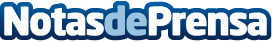 La universidad CEU San Pablo profundiza en la relación con Iberoamérica en un Congreso InternacionalUn futuro lleno de oportunidades es el título del encuentro que, el 29 de septiembre, ahonda en la dimensión política, económica, comunicativa y urbanística. Entre los ponentes, la vicealcaldesa Begoña Villacís, el ex Ministro Manuel Otero Novas, el director general de CEOE Internacional, Narciso Casado, y el arquitecto Carlos Lahoz. Para participar en este encuentro gratuito es necesario inscribirse en este linkDatos de contacto:Francisco Diaz637730114Nota de prensa publicada en: https://www.notasdeprensa.es/la-universidad-ceu-san-pablo-profundiza-en-la Categorias: Derecho Emprendedores Eventos Recursos humanos Universidades http://www.notasdeprensa.es